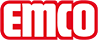 emco Baučisticí koberec CARE SETypCARE SEpro vnitřní instalaciKonstrukceVšité velury 5/32''Vrstva vlasu nad základní tkaninou100% polyamidnosný materiálPolyesterový fleecespodní vrstvaumělý latexhmotnost vlasu / hmotnost vláken1000 g/m²Celková hmotnost (g/m²)2200 g/m²celková výška (mm)7.2 mmchování při hořeníCfl-s1Smykové třeníDS (EN 13893)CertifikátyShoda s CE EN 14041 (pouze pásy)Barvy47.01 antracitový47.02 šedý47.03 hnědý47.04 béžovýstálobarevnost a odolnost vůči světlu dle ISO 105 BO2≥5barevná stálost při oděru dle ISO 105 X12≥4stálost barev při působení vody dle ISO 105 E01≥4Forma dodávky v pásech400 cm šíře (bez okraje)Vlastnostiabsorbce nečistot a vlhkostiZnačkaemcokontaktNovus Česko s.r.o. · 464 01 · Raspenava 191 · Tel. (+420) 482 302 750 · Fax (+420) 482 360 399 · rohozky@novus.cz · www.emco-bau.com